　エンタメシードコンテスト2021 応募用紙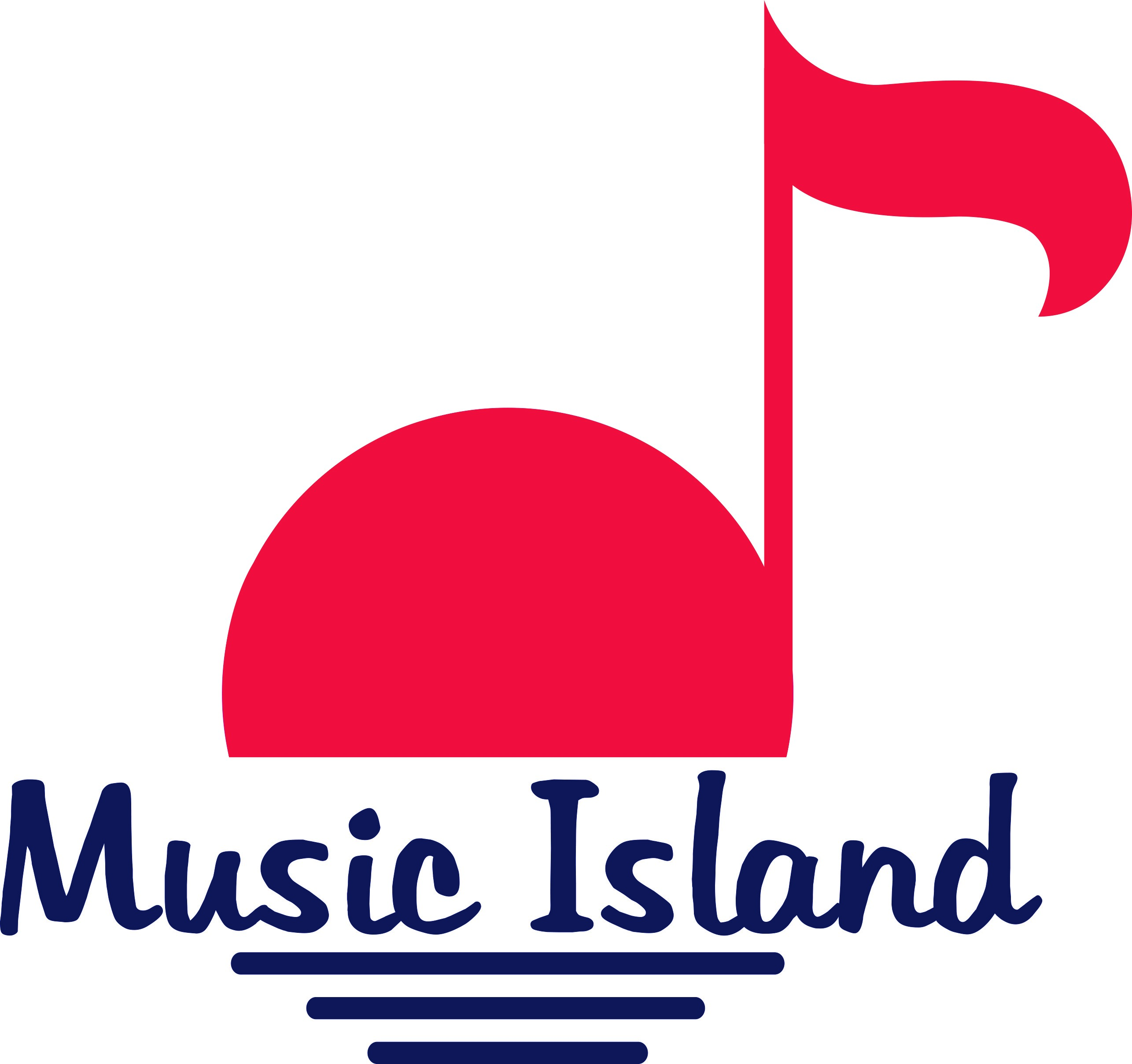 本書類を記入の上、WordもしくはPDFデータにてご応募ください。応募先：MusicIsland-og@pasonagroup.co.jp①この応募用紙の外枠の書式・大きさを変更しないこと。②この応募用紙の欄外への記入や追記資料、2ページを超えるページは審査対象外とする。③「イベントのイメージ図」以外は手描き不可。④イベントの名称に略語等を使用する場合は、読みを付記すること。⑤審査員には白黒コピーが渡される。⑥その他、音楽島ホームページのFAQも参考にすること。1/12/2応募形態個人個人団体団体応募カテゴリー音楽演劇演劇美術↑いずれかに○を記入すること↑いずれかに○を記入すること↑いずれかに○を記入すること↑いずれかに○を記入すること↑いずれかに○を記入すること年　　月　　日現在年　　月　　日現在年　　月　　日現在 ふりがな ふりがな ふりがな個人名/代表者名個人名/代表者名 生年月日 　　　　　　　　　　　　　年　　月　　日生　（満　　歳） 　　　　　　　　　　　　　年　　月　　日生　（満　　歳）現住所（〒　　　－ 　　　 ）現住所（〒　　　－ 　　　 ）電話E-mail現住所（〒　　　－ 　　　 ）現住所（〒　　　－ 　　　 ）電話E-mail現住所（〒　　　－ 　　　 ）現住所（〒　　　－ 　　　 ）電話E-mail代表者の経歴またはグループの過去の実績※職歴や提案に関する過去の実績などご自由にお書き下さい※職歴や提案に関する過去の実績などご自由にお書き下さい１.イベントの名称 ２．企画の概要 １） 概要： あなたが提案する企画はどのようなものですか。（400字程度）２） 類似事例： 類似するイベントにはどのようなものがありますか。（200字程度）３．イベントのイメージ図： どのような顧客に対し、誰がどのように関わるプロジェクトですか。※図のみ手描き可。必要に応じて補足説明文も記入してください。４．市場の特徴標的となる観客：このイベントのターゲットとなる観客は誰ですか。 （200字程度）　　　　　　　　　　　　　　　　　　　　　　５．採算計画企画を開始するために必要な費用を説明してください。 （100字程度）